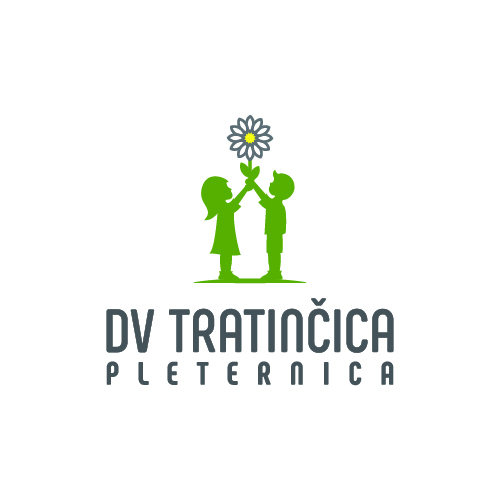 Upis djece u redovite programe Dječjeg vrtića „Tratinčica“ Pleternica
(pedagoška godina 2024./2025.)Prijave za upis djece u programe Dječjeg vrtića „Tratinčica“ Pleternica provodit će se           od 9. do 17. svibnja 2024. godine.Prijave za upis djece provodit će se isključivo putem aplikacije „e-Upisi“. Najveća je prednost aplikacije „e-Upisi“ što prijavu za upis u dječji vrtić možete poslati iz vlastitog doma. Aplikaciju je razvio Središnji državni ured za razvoj digitalnog društva, a možete joj pristupiti putem poveznice: https://vrtici.e-upisi.hr/dashboard.     U slučaju poteškoća prilikom korištenja aplikacije e-Upisi molimo da iste prijavite na email: helpdesk@skole.hr i pritom navedete sljedeće informacije: naziv vrtića u koji se upisujete, podatke o podnositelju zahtjeva i djetetu (ime, prezime i OIB), ekransku sliku poteškoće, detaljan opis iste te identifikator greške, ako isti postoji.Preduvjeti korištenja aplikacije e-Upisi su:dodijeljen OIB,posjedovanje važeće vjerodajnice za pristup sustavu,evidentiran odnos roditelj i dijete.Kako biste spremni dočekali upise, molimo Vas da provjerite valjanost svoje vjerodajnice za pristup portalu e-Građani. Ukoliko ju još niste pribavili, popis svih prihvaćenih vjerodajnica nalazi se na poveznici: https://gov.hr/hr/lista-prihvacenih-vjerodajnica/1792.Upisi u matični objekt Dječjeg vrtića „Tratinčica“ Pleternica i područni objekt Dječjeg vrtića „Tratinčica“ Pleternica u Kuzmici provodit će se putem prijave na matični objekt u Pleternici, a raspoređivanje djece po objektima (Pleternica ili Kuzmica ) vrši se sukladno Planu o upisima.Kapacitet Dječjeg vrtića „Tratinčica“ Pleternica u matičnom je objektu:12 mjesta za djecu jaslične dobi4 mjesta za djecu vrtićne dobiKapacitet u područnom objektu u Kuzmici je:22 mjesta za djecu jaslične dobi33 mjesta za djecu vrtićne dobiZa podršku i pomoć pri podnošenju zahtjeva, roditelji/skrbnici mogu se obratiti dječjem vrtiću, za dogovor termina potrebno je najaviti se na broj mobitela 095/814-3898 ili 097/605-3970.NAPOMENA: Prijave za KRAĆI PROGRAM PREDŠKOLE neće se provoditi putem aplikacije, nego će biti objavljena obavijest o terminu upisa.